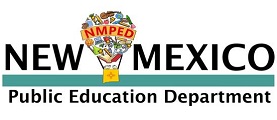 Initial Pre K-12 Certified Occupational Therapist Assistant License ChecklistDocuments Required:  Social Security number provided, (Copy of card needs to be provided, if social not placed on application)  Official sealed transcripts from all Universities/Colleges attended with degree(s) posted in their coursework. Verification of a Valid Occupational Therapist Assistant License issued by the New Mexico Occupational Therapy Board OR  Verification of Valid copy of license from the American Occupational Therapy Certification Board For office use only: Email sent requesting:       Level 1: 3 year license issued        Comments:      Licensee’s Name:                                         File Number:                 Application Date:          Issue/Review Date:      Consultant’s Name: License Type:           904